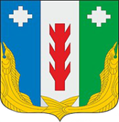 СОБРАНИЕ  ДЕПУТАТОВ ПОРЕЦКОГО МУНИЦИПАЛЬНОГО ОКРУГАЧУВАШСКОЙ РЕСПУБЛИКИРЕШЕНИЕСобрания депутатов первого созываот 28 декабря 2022 года № С-10/15с.ПорецкоеО порядке назначения и проведения опроса граждан Российской Федерации на территории Порецкого муниципального округа Чувашской Республики В соответствии с Федеральным законом от 6 октября 2003 года № 131-ФЗ «Об общих принципах организации местного самоуправления в Российской Федерации», Законом Чувашской Республики от 29 декабря 2015 года № 85 «О порядке назначения и проведения опроса граждан Российской Федерации на территориях муниципальных образований Чувашской Республики», статьей 23 Устава Порецкого муниципального округа Чувашской Республики, Собрание депутатов Порецкого муниципального округа Чувашской Республики решило:Утвердить:1.1. Порядок назначения и проведения опроса граждан Российской Федерации на территории Порецкого муниципального округа Чувашской Республики (приложение  № 1);1.2. Положение о комиссии по проведению опроса граждан Российской Федерации (приложение № 2). 2. Признать утратившим силу Решение Собрания депутатов Порецкого района Чувашской Республики от 20 апреля 2007 г. N С-14/7 "О Положении об опросе граждан в Порецком районе".3. Настоящее решение вступает в силу со дня его официального опубликования в издании «Вестник Поречья» и подлежит размещению на официальном сайте Порецкого района в сети «Интернет».Председатель Собрания депутатов Порецкого муниципального округа	                                                            Л.Г.ВасильевГлава Порецкого муниципального округа                                                            Е.В.Лебедев	Приложение № 1	Утверждено	решением Собрания депутатов	Порецкого муниципального 	округа Чувашской Республики							                 28.12.2022 г. №С-10/15	Порядок
назначения и проведения опроса граждан Российской Федерации на территории Порецкого муниципального округа Чувашской Республики 1. Настоящий Порядок в соответствии с Федеральным законом от 6 октября 2003 года № 131-ФЗ «Об общих принципах организации местного самоуправления в Российской Федерации» (далее - Федеральный закон) и Законом Чувашской Республики от 29 декабря 2015 года № 85 «О порядке назначения и проведения опроса граждан Российской Федерации на территориях муниципальных образований Чувашской Республики» (далее - Закон Чувашской Республики) определяет порядок назначения и проведения опроса граждан Российской Федерации (далее - опрос граждан) на территории Порецкого муниципального округа Чувашской Республики или на его части для выявления мнения населения и его учета при принятии решений органом местного самоуправления Порецкого муниципального округа Чувашской Республики и должностными лицами местного самоуправления Порецкого муниципального округа Чувашской Республики, а также органами государственной власти Чувашской Республики.2. В опросе граждан имеют право участвовать жители Порецкого муниципального округа Чувашской Республики, обладающие избирательным правом.В опросе граждан по вопросу выявления мнения граждан о поддержке инициативного проекта вправе участвовать жители Порецкого муниципального округа Чувашской Республики или его части, в которых предлагается реализовать инициативный проект, достигшие шестнадцатилетнего возраста.3. Опрос граждан проводится по инициативе:1) Собрания депутатов Порецкого муниципального округа Чувашской Республики или главы Порецкого муниципального округа Чувашской Республики - по вопросам местного значения;2) органов государственной власти Чувашской Республики - для учета мнения граждан Российской Федерации при принятии решений об изменении целевого назначения земель Порецкого муниципального округа Чувашской Республики для объектов регионального и межрегионального значения;3) жителей Порецкого муниципального округа Чувашской Республики или его части, в которых предлагается реализовать инициативный проект, достигших шестнадцатилетнего возраста, - для выявления мнения граждан о поддержке данного инициативного проекта.4. Порядок назначения опроса граждан определяется Уставом Порецкого муниципального округа Чувашской Республики и (или) нормативным правовым актом Собрания депутатов Порецкого муниципального округа Чувашской Республики.Решение о назначении опроса граждан принимается Собранием депутатов Порецкого муниципального округа Чувашской Республики.Для проведения опроса граждан может использоваться официальный сайт Порецкого муниципального округа Чувашской Республики в информационно-телекоммуникационной сети «Интернет».Решение Собрания депутатов Порецкого муниципального округа Чувашской Республики о назначении опроса граждан по инициативе главы Порецкого муниципального округа Чувашской Республики или органов государственной власти Чувашской Республики подлежит принятию в течение 30 дней со дня поступления такой инициативы.Собрание депутатов Порецкого муниципального округа Чувашской Республики отказывает в назначении опроса граждан в случае, если вопросы, предлагаемые главой Порецкого муниципального округа Чувашской Республики или органами государственной власти Чувашской Республики при проведении опроса граждан, не соответствуют вопросам, предусмотренным пунктом 3 настоящего Порядка.В решении Собрания депутатов Порецкого муниципального округа Чувашской Республики о назначении опроса граждан устанавливаются:1) дата и сроки проведения опроса граждан;2) формулировка вопроса (вопросов), предлагаемого (предлагаемых) при проведении опроса граждан;3) методика проведения опроса граждан;4) форма опросного листа;5) минимальная численность жителей Порецкого муниципального округа Чувашской Республики, участвующих в опросе граждан;6) порядок идентификации участников опроса в случае проведения опроса граждан с использованием официального сайта муниципального образования.В решении Собрания депутатов Порецкого муниципального округа Чувашской Республики о назначении опроса граждан указывается территория проведения опроса граждан.Формулировка вопроса (вопросов), предлагаемого (предлагаемых) при проведении опроса граждан, должна исключать его (их) множественное толкование, то есть на него (них) можно было бы дать только однозначный ответ.Жители Порецкого муниципального округа Чувашской Республики должны быть проинформированы о проведении опроса граждан не менее чем за 10 дней до его проведения путем опубликования в средствах массовой информации и размещения на официальном сайте Порецкого муниципального округа Чувашской Республики в информационно-телекоммуникационной сети «Интернет» объявления о назначении опроса граждан с указанием вопроса (вопросов), предлагаемого (предлагаемых) при проведении опроса граждан.В объявлении о назначении опроса граждан также указывается форма проведения опроса граждан, место (в случае проведения опроса на пунктах проведения опроса) и дата и сроки его проведения.Опрос проводится в течение одного или нескольких дней следующими методами:1) поквартирного (подомового) обхода граждан;2) на пунктах проведения опроса.5. Порядок проведения опроса граждан определяется Уставом Порецкого муниципального округа Чувашской Республики и (или) нормативным правовым актом Собрания депутатов Порецкого муниципального округа Чувашской Республики.Подготовку и проведение опроса граждан обеспечивает комиссия по проведению опроса граждан (далее - комиссия), порядок деятельности и полномочия которой определяются Собранием депутатов Порецкого муниципального округа Чувашской Республики.Состав комиссии утверждается Собранием депутатов Порецкого муниципального округа Чувашской Республики.Опрос граждан проводится путем заполнения опросного листа. При проведении опроса граждан по нескольким вопросам опросные листы составляются по каждому вопросу раздельно.Опрос граждан признается несостоявшимся в случае, если число граждан, принявших участие в опросе граждан, меньше минимального числа граждан, установленного в нормативном правовом акте Собрания депутатов Порецкого муниципального округа Чувашской Республики о назначении опроса граждан.Результаты опроса граждан отражаются в протоколе заседания комиссии, который в течение 7 дней со дня окончания опроса граждан подлежит направлению инициатору проведения опроса граждан и в Собрание депутатов Порецкого муниципального округа Чувашской Республики, принявшее решение о назначении опроса граждан, с приложением к протоколу, направляемому в Собрание депутатов Порецкого муниципального округа Чувашской Республики, сшитых и пронумерованных опросных листов, а также опубликованию в средствах массовой информации и размещению на официальном сайте Порецкого муниципального округа Чувашской Республики в информационно-телекоммуникационной сети «Интернет».6. Результаты опроса граждан носят рекомендательный характер.Мнение населения, выявленное в ходе опроса граждан, учитывается при принятии решений органами местного самоуправления Порецкого муниципального округа Чувашской Республики и должностными лицами местного самоуправления Порецкого муниципального округа Чувашской Республики, а также органами государственной власти Чувашской Республики.7. Финансирование мероприятий, связанных с подготовкой и проведением опроса граждан осуществляется:1) за счет средств местного бюджета - при проведении опроса граждан по инициативе органов местного самоуправления или жителей  Порецкого муниципального округа Чувашской Республики;2) за счет средств республиканского бюджета Чувашской Республики - при проведении опроса граждан по инициативе органов государственной власти Чувашской Республики.Приложение № 2	Утверждено	решением Собрания депутатов	Порецкого муниципального 	округа Чувашской Республики     28 декабря 2022 г. №С-10/15Положение
о комиссии по проведению опроса граждан Российской Федерации1. Настоящее Положение определяет порядок деятельности и полномочия комиссии по проведению опроса граждан Российской Федерации (далее - Комиссия), проводимого в соответствии с Федеральным законом от 6 октября 2003 г. № 131-ФЗ «Об общих принципах организации местного самоуправления в Российской Федерации» (далее - Федеральный закон) и Законом Чувашской Республики от 29 декабря 2015 г. № 85 «О порядке назначения и проведения опроса граждан Российской Федерации на территориях муниципальных образований Чувашской Республики» (далее - Закон Чувашской Республики), решением Собрания депутатов Порецкого муниципального округа Чувашской Республики, регулирующим порядок назначения и проведения опроса граждан Российской Федерации на территории Порецкого муниципального округа Чувашской Республики или на части его территории (далее - решение Собрания депутатов), на территории Порецкого муниципального округа или на части его территории для выявления мнения населения и его учета при принятии решений органами местного самоуправления Порецкого муниципального округа Чувашской Республики и должностными лицами местного самоуправления Порецкого муниципального округа Чувашской Республики, а также органами государственной власти Чувашской Республики (далее - опрос граждан).2. Комиссия создается Собранием депутатов Порецкого муниципального округа Чувашской Республики на время проведения опроса граждан по конкретному вопросу (вопросам).3. Состав комиссии утверждается Собранием депутатов Порецкого муниципального округа Чувашской Республики в количестве 3-10 человек в зависимости от территории проведения опроса на основе предложений инициаторов проведения опроса граждан, общественных объединений, населения, проживающего на территории Порецкого муниципального округа Чувашской Республики.4. Комиссия формируется в составе председателя комиссии, секретаря и членов комиссии. Все лица, входящие в состав комиссии (далее - члены комиссии), при принятии решений обладают равными правами.5. Комиссия осуществляет деятельность коллегиально. Основной формой работы комиссии является ее заседание.Заседание комиссии ведет председатель Комиссии. В отсутствии председателя комиссии его обязанности исполняет заместитель председателя комиссии.Заседание комиссии считается правомочным, если на нем присутствуют более половины членов комиссии.6. На первое заседание комиссия созывается не позднее, чем на третий день после принятия решения о назначении опроса граждан.7. Решения комиссии принимаются путем открытого голосования большинством голосов членов комиссии, присутствующих на заседании, и оформляются протоколом, который подписывается всеми членами комиссии. При равенстве голосов голос председательствующего на заседании комиссии является решающим.8. Комиссия обладает следующими полномочиями:1) организует проведение опроса граждан в порядке, установленном Федеральным законом, Законом Чувашской Республики, Уставом Порецкого муниципального округа Чувашской Республики, нормативным правовым актом Собрания депутатов Порецкого муниципального округа Чувашской Республики;2) определяет количество опросных листов и организует их изготовление;3) в случае проведения опроса граждан в пунктах опроса граждан:- утверждает количество и местонахождение пунктов опроса;- оборудует участки опроса;4) организует привлечение граждан к участию в опросе;5) утверждает форму протокола комиссии;6) устанавливает результаты опроса;7) взаимодействует с органами местного самоуправления, общественными объединениями, территориальным общественным самоуправлением и представителями средств массовой информации;8) осуществляет иные полномочия в соответствии с нормативными правовыми актами Порецкого муниципального округа Чувашской Республики.9. Деятельность членов комиссии осуществляется на общественных началах.10. Полномочия комиссии прекращаются в день опубликования результатов опроса в средствах массовой информации и размещения на официальном сайте Порецкого муниципального округа Чувашской Республики в информационно-телекоммуникационной сети «Интернет».11. Организационно-техническое обеспечение деятельности комиссии осуществляет администрация Порецкого муниципального округа Чувашской Республики.